ЧЕРНОПЕНСКИЙ  ВЕСТНИК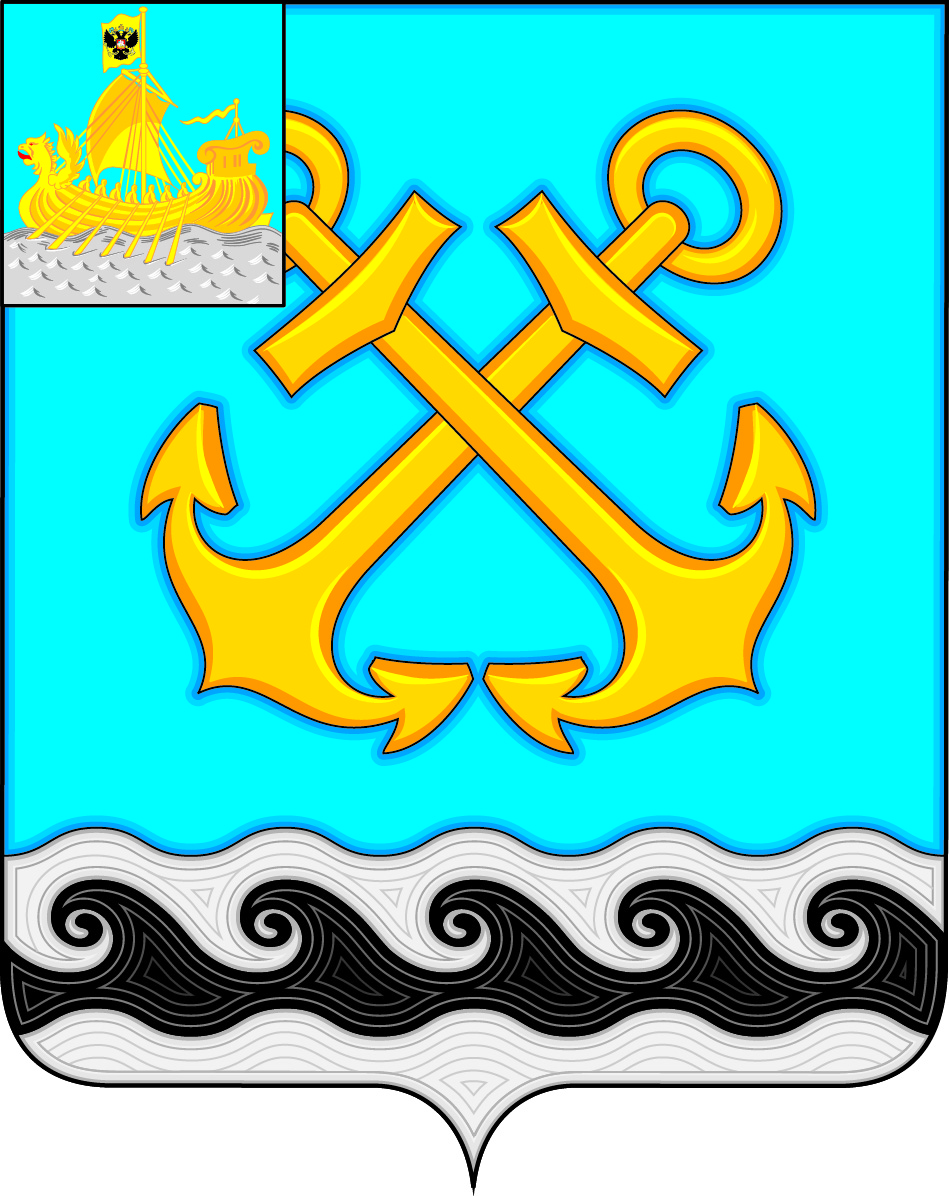 Информационный бюллетень Учредитель: Совет депутатов Чернопенского сельского поселения Костромского муниципального районаКостромской областиИнформационный бюллетеньвыходит с 30 ноября 2006 года             № 3      пятница 3 марта 2017 года Сегодня в номере:О проекте решения «О внесении изменений и дополнений в Устав муниципального образования Чернопенское сельское поселение Костромского муниципального района Костромской области», и назначении публичных слушаний. (Решение Совета депутатов Чернопенского сельского поселения от 28.02.2017 г. № 11)О назначении публичных слушаний об  исполнении бюджета Чернопенского сельского поселения за 2016 год. (Решение Совета депутатов Чернопенского сельского поселения от 28.02.2017 г. № 10)******КОСТРОМСКАЯ ОБЛАСТЬКОСТРОМСКОЙ МУНИЦИПАЛЬНЫЙ РАЙОНСОВЕТ ДЕПУТАТОВЧЕРНОПЕНСКОГО СЕЛЬСКОГО ПОСЕЛЕНИЯтретьего созыва28 февраля 2017 года   № 11						 п. Сухоногово 	В связи с изменениями, внесенными в Федеральный закон «Об общих принципах организации местного самоуправления Российской Федерации» 
№131 -ФЗ от 06.10.2003, для приведения Устава муниципального образования Чернопенское сельское поселение Костромского муниципального района Костромской области в соответствие с законодательством, руководствуясь п. 1 ч. 1 ст. 26 Устава Чернопенского сельского поселения Костромского муниципального района Костромской области Совет депутатов РЕШИЛ:1. Принять проект решения «О внесении изменений и дополнений в Устав муниципального образования Чернопенское сельское поселение Костромского муниципального района Костромской области» (Приложение 1). 2. Провести публичные слушания по проекту решения «О внесении изменений и дополнений в Устав муниципального образования Чернопенское сельское поселение Костромского муниципального района Костромской области» для жителей сельского поселения   на  23 марта 2017 года в 17.30 часов МБУ ЦКМ  «Сухоноговский», по адресу: пл. Советская, 4.3. Утвердить следующую программу публичных слушаний1) Рассмотрение  проекта решения «О внесении изменений и дополнений в Устав муниципального образования Чернопенское сельское поселение Костромского муниципального района Костромской области»2) Обсуждение проекта резолюции публичных слушаний.3) Принятие резолюции публичных слушаний. 4.  Образовать оргкомитет публичных слушаний в составе:Председатель: глава  Чернопенского сельского поселения  Е.Н. ЗубоваСекретарь: Савина Г.В.- главный специалист администрации Чернопенского сельского поселения.Члены:       Лескина Евгения Анатольевна - депутат Совета депутатов Чернопенского сельского поселения, председатель постоянно действующей комиссии по законодательству;      Кузьмина Наталья Алексеевна  - депутат  Совета депутатов Чернопенского сельского поселения, член  постоянно действующей комиссии по законодательству;     Скворцов Виталий Викторович   -  депутат  Совета депутатов Чернопенского сельского поселения, член  постоянно действующей комиссии по законодательству.5. Опубликовать проект решения о внесении изменений и дополнений в Устав в информационном бюллетене «Чернопенский вестник» и на официальном сайте администрации Чернопенского сельского поселения  - «www.chernopenskoe.ru» в сети «Интернет», на официальном сайте администрации Костромского муниципального района  - «admkr.ru» для ознакомления.6. Предложения по проекту направить по адресу: Костромская область, Костромской район, поселок Сухоногово, пл. Советская, д. 3  до   22.03.2017 года.7. Настоящее решение вступает в силу с момента опубликования.Глава Чернопенского сельского поселенияКостромского муниципального районаКостромской области                                                                     Е.Н. ЗубоваПриложение 1к решению Совета депутатов Чернопенского сельского поселения 
№ 11 от 28.02.2017КОСТРОМСКАЯ ОБЛАСТЬКОСТРОМСКОЙ МУНИЦИПАЛЬНЫЙ РАЙОНСОВЕТ ДЕПУТАТОВЧЕРНОПЕНСКОГО СЕЛЬСКОГО ПОСЕЛЕНИЯтретьего созываРЕШЕНИЕот  __________  2017 года                                                              №_______                                            «О внесении изменений и дополнений в Устав муниципального образования Чернопенское сельское поселение Костромского муниципального района Костромской области»           В целях приведения Устава муниципального образования Чернопенское сельское поселение Костромского муниципального района Костромской области в соответствие с действующим законодательством Российской Федерации, руководствуясь пунктом 1 части 10 статьи 35 Федерального закона от 06.10.2003 № 131-ФЗ «Об общих принципах организации местного самоуправления в Российской Федерации», и учитывая результаты публичных слушаний, Совет депутатов Чернопенского сельского поселения Костромского муниципального района Костромской областиРЕШИЛ:1. Внести в Устав муниципального образования Чернопенское сельское поселение Костромского муниципального района Костромской области, принятого решением от 18.11.2005 № 3 (в редакции решений Совета депутатов Чернопенского сельского поселения Костромского муниципального района Костромской области решения Совета депутатов Чернопенского сельского поселения Костромского муниципального района Костромской области от 30.10.2006 № 45, от 02.07.2007 № 19, от 31.01.2008 № 1, от 25.03.2010 № 13, от 30.09.2010 № 41, от 29.12.2011 № 66, от 29.11.2012 № 68, от 12.03.2015 № 15, от 29.10.2015 № 58), следующие изменения и дополнения:1.1 В части 1 статьи 7:1.1.1. пункты 7, 7.1, 7.2, 11, 20, 23, 27, 32, 38 признать утратившими силу;1.2. часть 12 статьи 28 изложить в следующей редакции:«12. Депутат Совета депутатов поселения должен соблюдать ограничения, запреты, исполнять обязанности, которые установлены Федеральным законом от 25.12.2008 № 273-ФЗ «О противодействии коррупции» и другими федеральными законами.».1.3. В статье 29:1.3.1. Абзац 3 читать в следующей редакции:«Полномочия депутата Совета депутатов поселения прекращаются досрочно в случае несоблюдения ограничений, запретов, неисполнения обязанностей, установленных Федеральным законом от 25.12.2008 № 273-ФЗ «О противодействии коррупции», Федеральным законом от 03.12.2012 № 230-ФЗ «О контроле за соответствием расходов лиц, замещающих государственные должности, и иных лиц их доходам», Федеральным законом от 07.05.2013 № 79-ФЗ «О запрете отдельным категориям лиц открывать и иметь счета (вклады), хранить наличные денежные средства и ценности в иностранных банках, расположенных за пределами территории Российской Федерации, владеть и (или) пользоваться иностранными финансовыми инструментами».».1.4. Часть 3 статьи 31 изложить в следующей редакции:«3. Глава поселения должен соблюдать ограничения, запреты, исполнять обязанности, которые установлены Федеральным законом от 25.12.2008 № 273-ФЗ «О противодействии коррупции» и другими федеральными законами.».1.5. Статью 32 дополнить частью 5 следующего содержания:«5. Полномочия главы поселения прекращаются досрочно в случае несоблюдения ограничений, запретов, неисполнения обязанностей, установленных Федеральным законом от 25.12.2008 № 273-ФЗ «О противодействии коррупции», Федеральным законом от 03.12.2012 № 230-ФЗ «О контроле за соответствием расходов лиц, замещающих государственные должности, и иных лиц их доходам», Федеральным законом от 07.05.2013 № 79-ФЗ «О запрете отдельным категориям лиц открывать и иметь счета (вклады), хранить наличные денежные средства и ценности в иностранных банках, расположенных за пределами территории Российской Федерации, владеть и (или) пользоваться иностранными финансовыми инструментами».».II. Направить данное решение для государственной регистрации в Управление Министерства юстиции Российской Федерации по Костромской области.III. Настоящее решение вступает в силу со дня его официального опубликования после государственной регистрации и применяется к выборным должностным лицам местного самоуправления, избранным после вступления в силу настоящего решения.Глава Чернопенского сельского поселенияКостромского муниципального района Костромской области                                          			  Е.Н. ЗубоваКОСТРОМСКАЯ ОБЛАСТЬКОСТРОМСКОЙ МУНИЦИПАЛЬНЫЙ РАЙОНСОВЕТ ДЕПУТАТОВ ЧЕРНОПЕНСКОГО СЕЛЬСКОГО ПОСЕЛЕНИЯтретьего созываРЕШЕНИЕ  28  февраля  2017 года    №  10					п. Сухоногово	В соответствии  со ст. 28 Федерального закона от 06.10.2003 г. № 131-ФЗ «Об общих принципах организации местного самоуправления в Российской Федерации», с Уставом МО Чернопенское сельское поселение, Положения о бюджетном процессе в муниципальном образовании Чернопенское сельское поселение, а также Положением «О публичных слушаниях» Чернопенского сельского поселения   для отчета об исполнении бюджета  муниципального образования Чернопенское сельское поселение за 2016 год для жителей сельского поселения, Совет депутатов решил:1. Назначить проведение публичных слушаний на тему «Отчет об  исполнении бюджета МО Чернопенское сельское поселение Костромского муниципального района Костромской области за 2016 год» для жителей сельского поселения   на 23  марта  2017 года в 17-00 часов МБУ ЦКМ  «Сухоноговский», по адресу: пл. Советская, 4.2. Утвердить следующую программу публичных слушаний	2.1. Заслушивание  отчета администрации Чернопенского сельского поселения Костромского муниципального района Костромской области об  исполнении бюджета МО Чернопенское сельское поселение Костромского муниципального района Костромской области за 2016 год.          2.2. Обсуждение проекта резолюции публичных слушаний.          2.3. Принятие резолюции публичных слушаний.3. Образовать оргкомитет публичных слушаний в составе:Председатель: глава  Чернопенского сельского поселения  Зубова Е.Н.,Члены: 	Аристова Светлана Анатольевна - депутат Совет депутатов, 	Муравьев Сергей Юрьевич - депутат Совета депутатов,	Сидоров Александр Васильевич	-  депутат Совета депутатов,Кузнецова О.В. - главный экономист МКУ «ЦБ Чернопенского сельского поселения» Секретарь: главный специалист администрации Савина Галина Владимировна.4. Ознакомление с  отчетом  об  исполнении бюджета МО Чернопенское сельское поселение Костромского муниципального района Костромской области за 2016 год  осуществляется в Администрации Чернопенского  сельского поселения  по адресу: п. Сухоногово, пл. Советская, д. 3, в информационном бюллетене «Чернопенский вестник» и на официальном сайте администрации Чернопенского сельского поселения  - «www.chernopenskoe.ru» в сети «Интернет».5. Установить, что вопросы  и предложения на публичные слушания на тему «Отчет об  исполнении бюджета МО Чернопенское сельское поселение Костромского муниципального района Костромской области за 2016 год»  принимаются в Администрации Чернопенского сельского поселения до 22 марта 2017 года  по адресу: п. Сухоногово, пл. Советская, д. 3 с 9 00 до 16 00; телефон (4942) 66-46-25; 66-49-63.6. Опубликовать данное решение в информационном бюллетене «Чернопенский вестник» и на официальном сайте администрации Чернопенского сельского поселения  - «www.chernopenskoe.ru» в сети «Интернет».7. Настоящее решение вступает в силу с момента опубликования в информационном бюллетене «Чернопенский вестник».Глава Чернопенского сельского поселения                                                  Костромского муниципального районаКостромской области          						    Е.Н. ЗубоваИнформационный бюллетень учрежден Советом депутатов Чернопенского сельского поселения.Выходит по мере необходимости, но не реже 1 раза в месяц, тираж 7 экз.Адрес издательства: п.Сухоногово, пл.Советская, 3Контактный телефон: 664-963Ответственный за выпуск: Савина Г.В.О проекте решения «О внесении изменений и дополнений в Устав муниципального образования Чернопенское сельское поселение Костромского муниципального района Костромской области», и назначении публичных слушаний. О назначении публичных слушаний об  исполнении бюджета Чернопенского сельского поселения за 2016 год.